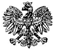 Zgierz, dn. 29.08.2022 r.ZP.272.18.2022.SZ/6INFORMACJA Z OTWARCIA OFERT 	Na podstawie art. 222 ust. 5 ustawy z dnia 11 września 2019 r. – Prawo zamówień publicznych (tj. Dz. U. z 2021 r., poz. 1129 ze zm. - zwanej dalej Ustawą), Zarząd Powiatu Zgierskiego zwany dalej Zamawiającym udostępnia informacje dotyczące złożonych ofert w postępowaniu prowadzonym w trybie podstawowym na podstawie art. 275 pkt 2 Ustawy, pn.: Zamówienie publiczne polegające na realizacji robót budowlanych oraz usług projektowych dla potrzeb budynku Dom Pomocy Społecznej im. Jana Pawła II  w Głownie z siedzibą przy ul. Krasickiej 51  w Głownie (zwanego dalej DPS w Głownie) w celu realizacji zadania inwestycyjnego pn.: „Poprawa efektywności energetycznej w DPS w Głownie”, realizowanego    w systemie zaprojektuj i wybuduj.                                                                                                            Zarząd Powiatu Zgierskiego________________________________________	                                                                           (podpis Kierownika Zamawiającego lub osoby upoważnionej)	ZARZĄD POWIATU ZGIERSKIEGO	95-100 Zgierz, ul. Sadowa 6a   tel. (42) 288 81 00, fax (42) 719 08 16zarzad@powiat.zgierz.pl, www.powiat.zgierz.plNr ofertyNazwa i adres WykonawcyŁĄCZNA CENA BRUTTO 1KS PRESTIGE Sp. z o.o., 95-015 Głowno, ul. Kopernika 30A 2 543 020,30 zł2Globalterm Sp. z o.o., 02-652 Warszawa, ul. Magazynowa 13b/742 495 800,00 zł3PGM PROJEKT Sp. z o.o., 95-050 Konstantynów Łódzki, ul. Piłsudskiego 34 lok. 112 988 900,00 zł